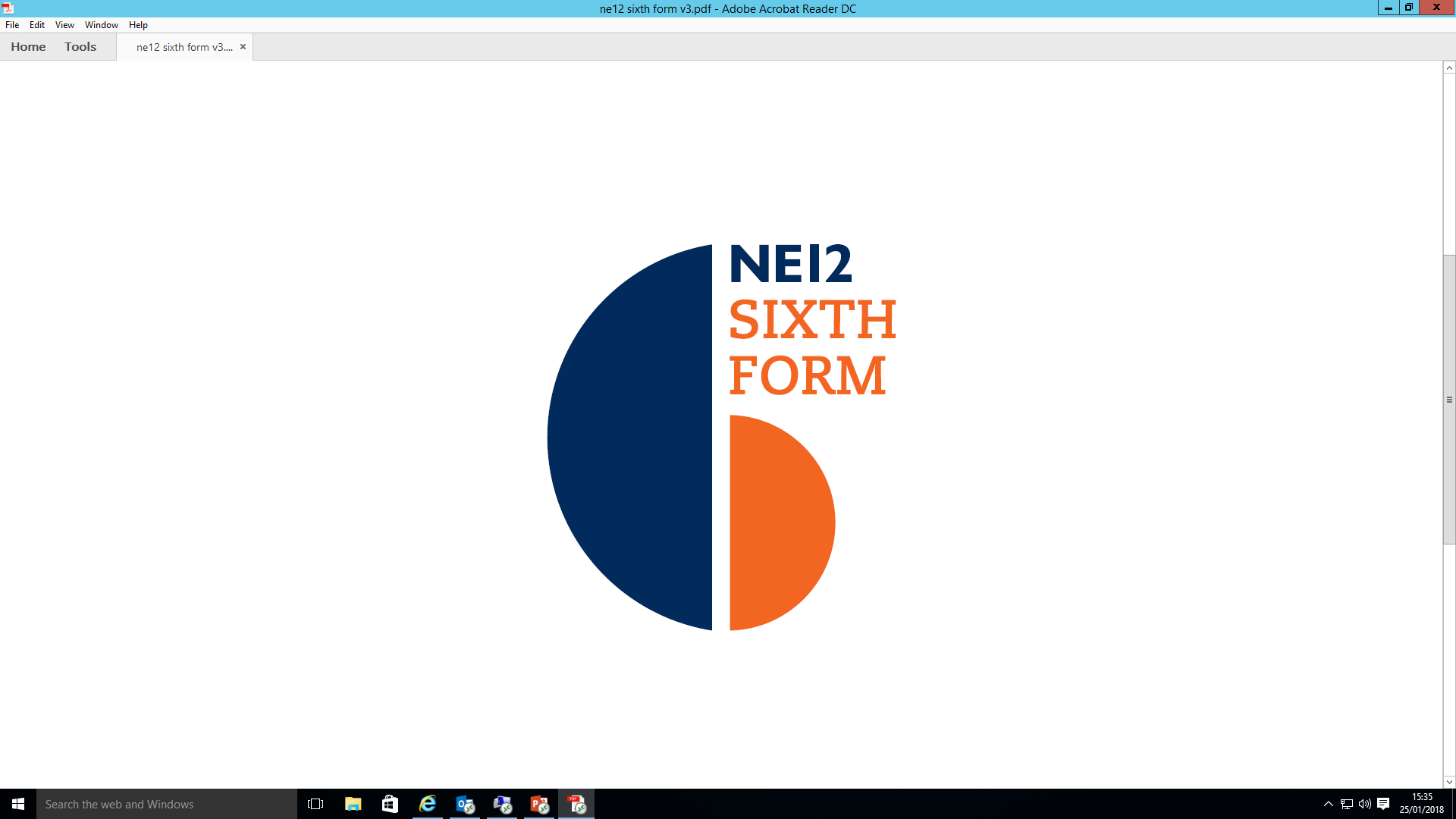 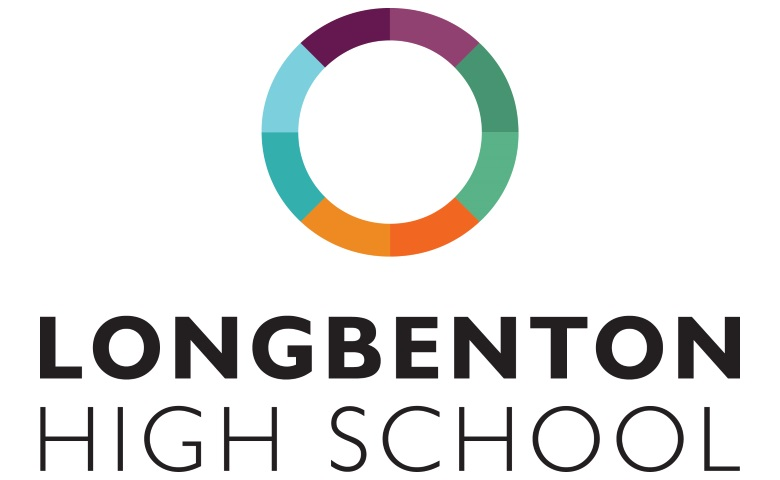 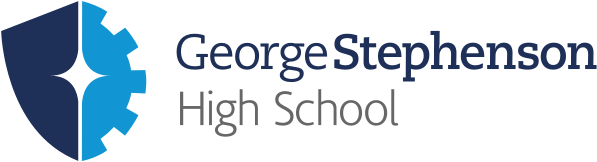 
All Post-16 courses require students to have achieved five 9-4 GCSE grades, as well as the following subject specific requirementsFurther Maths A level can also be studied in addition to A level Maths - this is taught separately to these blocks during enrichment time.
*BTEC Music/Performing Arts (GSHS) – Only one of these courses will run subject to student numbers                                   Block ABlock B                                    Block CBlock DProduct Design Y12 (LHS) – a grade 4 in Maths and English and a grade 5 or above in a GCSE Design Technology subject.Mathematics (LHS) – a grade 7 in Maths.Chemistry (LHS) - a minimum of grade 6 in Chemistry or 66 in Combined Sciences plus a grade 6 in Maths.Children’s Play, Learning and Development (LHS) – a grade 4 in Maths and English.Photography (LHS) – a grade 5 or above in a creative subject. Philosophy and Ethics (GSHS) - a grade 5 in English.ICT (LHS) – a grade 4 in Maths and English.PE (LHS) - a grade 4 in English and Maths and a grade 5 in a science subject.Biology (LHS) - a minimum of grade 6 in Biology or 66 in Combined Sciences plus a grade 6 in Maths.Food Science (LHS) – a grade 4 or above in English Language. Level 2 in Hospitality & Catering or GCSE in Home Economics/Food is desirable.English Literature (LHS) - grade 6 in English Literature.History (LHS) – a grade 6 in GCSE History.English Language (LHS) – a grade 6 in English Language.Art and Design (LHS) - a grade 4 in English and a grade 5 in Art or equivalent.Medical Science (LHS) - a grade 5 in English and Maths and a grade 55 in Science.Physics (LHS) - a minimum of grade 6 in Physics or 66 in Combined Sciences plus a grade 6 in Maths.Business Studies (LHS) – a grade 4 in Maths and English.Business Studies (GSHS) - including grade 4s in Maths and EnglishGeography (LHS) - a grade 5 in English, 4 in Maths and a grade 5 in Geography.Music (LHS) - a grade 5 in English and a grade 5 in GCSE Music.Mathematics (GSHS) - at least a grade 7 in Maths.Single Health & Social Care (GSHS) – including grade 4s in Maths and English. Single and double award available.Computer Science (Shared) – a grade 5 in English, 6 in Maths and a grade 6 in Computer Science.French (Shared) – a grade 6 in French.Performing Arts (GSHS) – Grade 5 GCSE in English Literature or Language. Level 2 pass in Performing Arts is desirable*Psychology (GSHS) - a grade 5 in English, a 6 in a Science subject and a grade 5 in Maths.Spanish (Shared) - a grade 6 in Spanish.Geography (GSHS) - including at least a grade 5 in English, 4 in Maths and a grade 5 in Geography.BTEC Music (GSHS) – Students must audition to be offered a place on the course as it requires a solid level of musical performance.*Physics (GSHS) - a minimum of grade 6 in Physics or 66 in Combined Sciences plus a grade 6 in Maths.Politics (GSHS) - including a grade 5 in English Language. Having studied GCSE History is desirable.Chemistry (GSHS) - a minimum of grade 6 in Chemistry or 66 in Combined Sciences plus a grade 6 in Maths.History (GSHS) - a grade 6 in GCSE HistoryEnglish Literature (GSHS) – a grade 6 in English Literature.Art and Design (GSHS) - a grade 4 in English and a grade 5 in Art or equivalent.Media Studies  (GSHS) -  a grade 4 in English.Biology (GSHS) - a minimum of grade 6 in Biology or 66 in Combined Sciences plus agrade 6 in Maths.BTEC Sport (GSHS) - a grade 4 in Maths and English. A grade 5 in English is desirable.Sociology (GSHS) – at least a grade 5 in English.